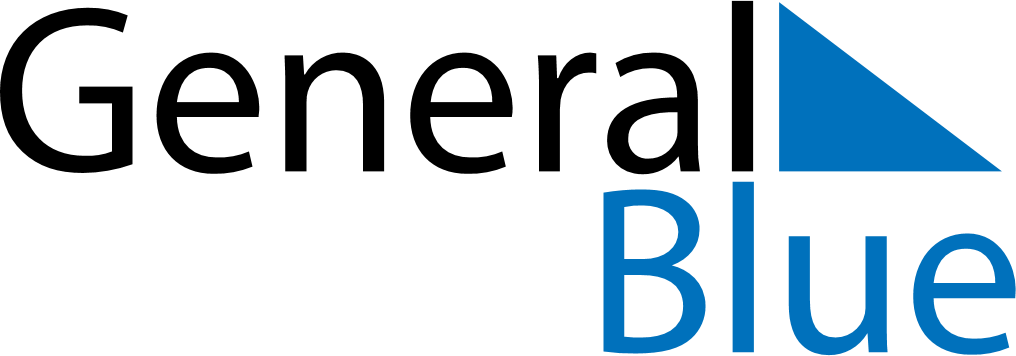 October 2020October 2020October 2020October 2020October 2020October 2020GuamGuamGuamGuamGuamGuamMondayTuesdayWednesdayThursdayFridaySaturdaySunday123456789101112131415161718Columbus Day19202122232425262728293031HalloweenNOTES